令和４年度 公立宇出津総合病院薬剤師修学資金貸与修学生　募集概要１．貸与対象者　　　学校教育法に規定する大学において薬学を履修する課程に在学する者であって、次に掲げる要件のいずれにも該当するもの〇大学を卒業した後、病院の薬剤師として業務に従事しようとする意思のある者であること。〇本人又は保護者が県内に住所を有していること〇他から同種類の修学資金等の貸与又は給付を受けていないこと。２．募集期間　　　令和４年４月１日（金）～5月１６日（月）３．募集人員　　　各年度によって募集予定人数が異なりますのでお問い合わせください４．貸与金額　　　月額１０万円（年額１２０万円）５．貸与期間貸与を決定された日の属する年度の４月から在学する大学の正規の修業年限の３月まで６．修学資金の返還免除　　　薬剤師として病院の業務に従事した期間が、修学資金の貸与を受けた期間に相当する期間に達したときは、その全額を免除します。７．修学資金の返還等　　　退学をしたときなど、修学資金の貸与の目的を達成する見込みがなくなった場合は、修学資金を返還していただきます。なお、事由によって返還の猶予、返還債務の減免ができる場合もあります。８．申し込み手続き　　　募集期間内に、「公立宇出津総合病院薬剤師修学資金貸与申請書（別記様式第1号）」に必要な書類を添付して、申し込みください。提出書類公立宇出津総合病院薬剤師修学資金貸与申請書（別記様式第１号）大学の薬学を履修する課程に在学する者であることを証明する書類大学における学業成績を証明する書類（修業年数が１年に満たない者にあっては、卒業した高等学校における学業成績を証明する書類）在学する大学の学長又は学部長の薬学生修学資金貸付者推薦調書住民票の写し（本人が県内に住所を有しない場合は、保護者の住民票）戸籍謄本（申請の日前２箇月以内に発行されたもの）健康診断書（申請の日前２月以内に作成したもの）生計を維持する者の収入を証明する書類※申請にあたっては、２名の連帯保証人が必要となります。連帯保証人は、独立した生計を営む成年で、修学資金の貸与決定の際は、申請者と連帯し修学資金の返還債務を負うことになります。また、申請者が未成年である場合は、連帯保証人のうち１人は、その者の法定代理人（父または母等）としてください。９．提出方法直接持参または郵送してください。受付時間は午前８時３０分から午後５時１５分までです（土日、祝日を除く）。また、郵送の場合は、封筒に「薬剤師修学資金貸与申請書在中」と明記し、簡易書留または配達記録で郵送してください（当日消印有効）。１０．貸付の決定書類審査と面接の結果により貸付の適否を決定し、書面で通知します。面接の日程などは別途お知らせします。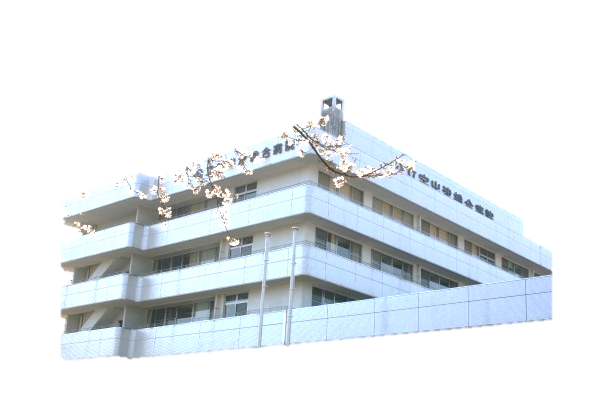 